Ретенированные клыки. Провокаторы ретенции.                              Лечение патологии второго класса. Взгляд снаружи и изнутри.19-20 мая 2018 КемеровоСеминар ведет Хорольская Лидия Александровна1 День:                                                                                                                                                                            1. Диагностика. Метод Кларка или КЛКТ? 
2. Хирургическое ведение. 
3. Тактика вытяжения. Вектор тяги. 
4. Нюансы использования различной аппаратуры. 
5. Осложнения.                                                                                                                                                                6. Разбор клинических случаев. Просьба к участникам принести свои случаи для разбора.
(Обсуждение клинических случаев (рентгенограмм), принесенных участниками в формате круглого стола. Определение прогноза и тактики лечения).                                                                                                                7. Мануальные навыки: изгибание петли-баллисты. 
2День:                                                                                                                                                                              1. Ключевые аспекты диагностики, планирования и механики лечения.     - Роль роста  и развития челюстей при лечении патологии II класса.     -Изменения в ВНЧС при лечении патологии II класса.2. Обзор способов лечения пациентов в различных возрастных группах.    -Индивидуализированные и стандартные функциональные аппараты.    -Минивинты (дистализирующая механика).    -Применение эластиков.  
   -Несъёмные корректоры  II класса( аппараты Forsus, Herbst)3. Достижение гармонии и стабильности результата благодаря холистическому подходу Время проведения семинара: 10-00  -  18-00Место проведения семинара: конференц-зал отеля «Томь Ривер Плаза», 2 этажСтоимость семинара: 13000 рублейПри оплате участия до мая – 11 000Ординаторы и интерны – 7 000 тысКонтактное лицо по вопросам участия в семинаре: Гергет Мария Владимировна:        8-3842-52-12-56, Щербакова Наталья Дмитриевна  8-923-526-43-46                                                               8-950-571-4886                                                              Smile_firm@mail.ru
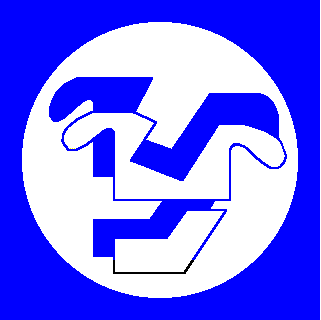 Уважаемые коллеги!Приглашает вас на семинар по ортодонтии на тему: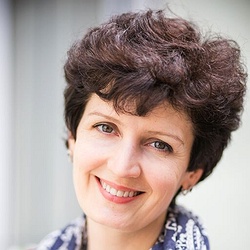  Окончила Волгоградский государственный медицинский университет по специальности стоматология. В этом же университете прошла постдипломное обучение – интернатуру, ординатуру по специальности ортодонтия, закончила аспирантуру.Прошла дополнительное обучение в клинике доктора Вихмана в г. Бад Эссен (Германия). Является постоянным слушателем и участником различных семинаров и курсов. С 2010 по 2014 годы проходила регулярное обучение у профессора Г.Славчека в Штайнбайс-Университете (Штутгарт, Германия).Неоднократно принимала участие в работе съездов Ассоциации Ортодонтов России и в конгрессах Квинтэссенции. Является признанным экспертом и регулярно читает лекции на различных семинарах и конференциях.